Donation Form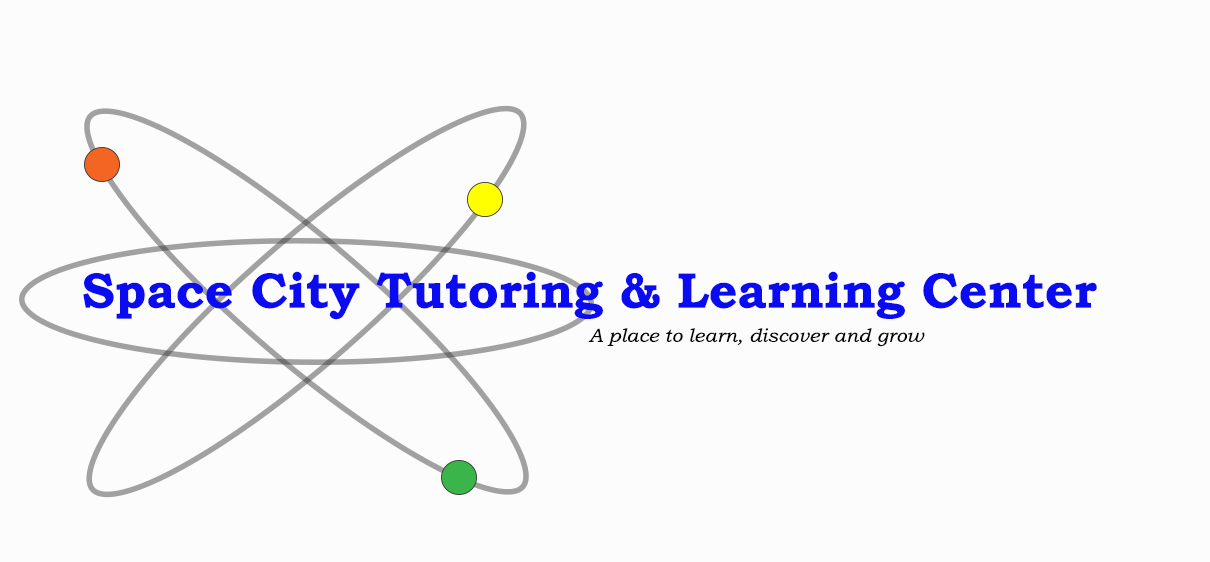 Donor Information (please print or type)Pledge InformationI (we) want to donate a total of $____________________ for Space City TLC Spring Break Enrichment Camp.I (we) plan to make this contribution in the form of: cash check credit card Acknowledgement InformationPlease use the following name(s) in all acknowledgements: 	I (we) wish to have our gift remain anonymous.NameBilling addressCity, ST  Zip CodePhone 1 | Phone 2Fax | EmailCredit card type | Exp. dateCredit card numberAuthorized signatureSignature(s)DatePlease make checks, corporate matches, 
or other gifts payable to:16302 Sea Lark Rd. Suite CHouston, Tx. 77062